 CYCLE  DINDI             EVENT RULES &  CONDITIONS OF ENTRY -----------------------------------------------------             ----------------------------------------------------------------------General Conditions of EntryAll participants must agree to the following rules and conditions of entry prior to starting the event. Hard copies will be available at registration on the day.By agreeing to the rules and conditions for entry, participants acknowledge that:Cycling is on public roads and rail trails and that entry to this event is entirely at participants’ own riskParticipants are prepared appropriately and are in a suitably physically fit condition to participate in this event and their bike is in sound mechanical order prior to undertaking this event.The roads used in this event are not closed to traffic and therefore participants must always exercise cautionAll traffic laws must be adhered to at all times.They have read the rules governing this event and agree to abide by these rules.  They further acknowledge that these rules constitute a part of the conditions of entry.They release the Rotary Clubs of Alexandra Inc. and Yea Inc., its servants and agents from all claims for injury, loss or damage of whatever kind they might suffer as a result of any act or omission whether negligent or otherwise in relation to the event.General RulesFor all participantsObey all road rulesObey the direction of Marshals and VolunteersNo rubbish AT ALL should be left on the course or in the staging area.The organisers reserve the right to alter, without notice, any of the event rules which govern the eventThe organisers reserve the right to alter, without notice, any course either partially or in its entirety.                         For cyclistsRide safely and in control at all timesEnsure helmets are worn at all times during the eventKeep to the left of the road and rail trail at all times, particularly when no lines existRide no more than two abreast unless overtakingObey traffic signals (including lights, give way signals and stop signs)Obey signs that instruct riders to dismount before proceeding. Such signs will be placed at certain locations due to dangerous traffic conditions.Participation SafetyParticipants are advised to carry at least 500mls of fluid.        Withdrawing from the event:Any entrant withdrawing from the event must notify an event marshal that they have done so. Arrangements for transport back to the finish can then be made. Failure to do so may result in that participant being charged for any resulting search and rescue operations that ensueThere will be sweepers travelling the course with all the participants. They will have phone contact with event organisers. If you cannot complete the course or injure yourself you will be assisted by one of these sweepers.Each event marshal will have mobile phone contact with the event organisers.Medical EmergencyIn the event of a medical  emergency please notify the nearest MarshalAge limitsAny participant riding more than the 26 km event, who is under the age of 16, must be accompanied by a participating adult.Refunds/cancellation of event/changes to the rulesThe organisers reserve the right to cancel the event or change routes (including distance of any leg) without notice should they consider this necessary for safety reasons. This may occur up to and including on the day of the event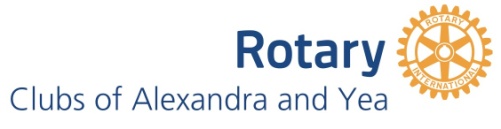 In the event of cancellation, entry fees will be refunded minus a 20% charge which will be deducted from the entry fee to cover administration costs.Participants who are unable to attend the event for personal reasons must forward their request for a refund in writing to the event organisers. 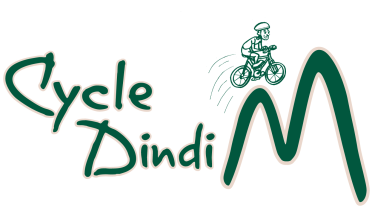 General conditions of entryGeneral RulesParticipation safetyAge limitsRefunds/cancellation of event/changes to routes